ОЛЕКСАНДРІЙСЬКА РАЙОННА РАДАКІРОВОГРАДСЬКОЇ ОБЛАСТІДЕСЯТА СЕСІЯ ВОСЬМОГО СКЛИКАННЯР І Ш Е Н Н Явід 26 листопада 2021 року									№ 173	м. ОлександріяПро звернення Олександрійської районної ради Кіровоградської області до голови Кіровоградської обласної державної адміністрації, Кіровоградської обласної ради, міських, селищних та сільських рад Олександрійського району щодо надання фінансової підтримки Керуючись статтею 43 Закону України «Про місцеве самоврядування в Україні», враховуючи пропозицію постійної комісії районної ради з питань бюджету, фінансів, власності, приватизації, інвестиційної та регуляторної діяльності про звернення Олександрійської районної ради Кіровоградської області до голови Кіровоградської обласної державної адміністрації, Кіровоградської обласної ради, міських, селищних та сільських рад Олександрійського району щодо надання фінансової підтримки, РАЙОННА РАДА ВИРІШИЛА:1.Схвалити звернення Олександрійської районної ради Кіровоградської області до голови Кіровоградської обласної державної адміністрації, Кіровоградської обласної ради, міських, селищних та сільських рад Олександрійського району щодо надання фінансової підтримки (додається).2.Надіслати звернення голові Кіровоградської обласної державної адміністрації, Кіровоградській обласній раді, міським, селищним та сільським радам Олександрійського району.Голова районної ради							Сергій РАКУТАДодаток до рішення Олександрійської районної ради 26.11.2021 № 173ЗверненняОлександрійської районної ради Кіровоградської області до голови Кіровоградської обласної державної адміністрації, Кіровоградської обласної ради, міських, селищних та сільських рад Олександрійського району щодо надання фінансової підтримкиПід час реалізації адміністративно-територіальної реформи у 2020 році  реформовано районний рівень та утворено 136 районів замість 490. З метою розмежування доходів та видатків між бюджетами районів та територіальних громад  17 вересня 2020  року внесено відповідні зміни до Бюджетного кодексу України, якими позбавлено районні бюджети реальних джерел доходів.В умовах перехідного періоду реформування органів місцевого самоврядування виникла потреба щодо надання фінансової підтримки на забезпечення функціонування районних рад для здійснення ними повноважень, закріплених в Конституції України та чинному законодавстві, але на державному рівні це питання вирішено не в повному обсязі. Районні ради недофінансовані з державного бюджету.   Здійснення районною радою повноважень забезпечує виконавчий апарат районної ради, який утворено за рішенням ради. Виконавчий апарат ради здійснює організаційне, правове, інформаційне, аналітичне, матеріально-технічне забезпечення діяльності ради, її органів, депутатів, сприяє здійсненню районною радою взаємодії і зв'язків з територіальними громадами, місцевими органами виконавчої влади, органами та посадовими особами місцевого самоврядування. Його структура та чисельність визначена відповідно до типових штатів, затверджених Кабінетом Міністрів України.Враховуючи недостатність коштів державного бюджету на утримання виконавчого апарату районної ради, Олександрійська районна рада порушує клопотання щодо прийняття програми фінансової підтримки Олександрійської районної ради Кіровоградської області на 2022 рік.Без фінансової підтримки з 01 січня 2022 року Олександрійська районна рада не матиме засобів не те, що на виконання своїх конституційних повноважень, а й на забезпечення власної діяльності, утримання мінімального апарату  та оплату комунальних послуг. Надання фінансової підтримки Олександрійській районній раді Кіровоградської області забезпечить належне фінансування виконавчого апарату районної ради та  ефективне виконання повноважень, передбачених законодавством. Схвалено рішенням Олександрійської районної ради Кіровоградської області від 26 листопада 2021 року № 173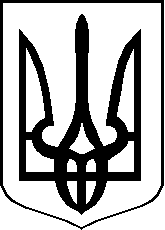 